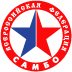 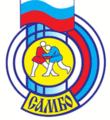 СПИСОК ПРИЗЕРОВ (МУЖЧИНЫ)СПИСОК ПРИЗЕРОВ (МУЖЧИНЫ)СПИСОК ПРИЗЕРОВ (МУЖЧИНЫ)СПИСОК ПРИЗЕРОВ (МУЖЧИНЫ)СПИСОК ПРИЗЕРОВ (МУЖЧИНЫ)СПИСОК ПРИЗЕРОВ (МУЖЧИНЫ)СПИСОК ПРИЗЕРОВ (МУЖЧИНЫ)Чемпионат Свердловской области по самбо среди мужчин и женщин 18 лет и старшеЧемпионат Свердловской области по самбо среди мужчин и женщин 18 лет и старшеЧемпионат Свердловской области по самбо среди мужчин и женщин 18 лет и старшеЧемпионат Свердловской области по самбо среди мужчин и женщин 18 лет и старшеЧемпионат Свердловской области по самбо среди мужчин и женщин 18 лет и старшеЧемпионат Свердловской области по самбо среди мужчин и женщин 18 лет и старшеЧемпионат Свердловской области по самбо среди мужчин и женщин 18 лет и старше08-09 ноября 2021 г.                         г. Верхняя Пышма, "ДС "УГМК"08-09 ноября 2021 г.                         г. Верхняя Пышма, "ДС "УГМК"08-09 ноября 2021 г.                         г. Верхняя Пышма, "ДС "УГМК"08-09 ноября 2021 г.                         г. Верхняя Пышма, "ДС "УГМК"08-09 ноября 2021 г.                         г. Верхняя Пышма, "ДС "УГМК"08-09 ноября 2021 г.                         г. Верхняя Пышма, "ДС "УГМК"08-09 ноября 2021 г.                         г. Верхняя Пышма, "ДС "УГМК"МЕСТОФ.И.Оразрядокругсубъект, город, ведомствоТренерТренерМЕСТОФ.И.Оразрядокругсубъект, город, ведомствоТренерТренер79 кг79 кг1ГАМЗАЕВ Гаджи КМСУФОЕкатеринбург, Д, "СШОР по самбо и дзюдо"Старков М.А.Старков М.А.79 кг79 кг2ТУРСУНОВ Али МСМКУФОВерхняя Пышма , ВС, КС УГМКВалерий Глебович СтенниковВалерий Глебович Стенников79 кг79 кг3КАЛАШНИКОВ Олег КМСУФОЕкатеринбург, МС, "СШОР по самбо и дзюдо"Старков М.А.Старков М.А.79 кг79 кг3КРИНИЦА Максим МСУФОЕкатеринбург, МО, "СШОР по самбо и дзюдо"Бородин О.Б.Бородин О.Б.88 кг88 кг1ИСМАТОВ Мирзошариф КМСУФОЕкатеринбург , МС, СШОР по самбо и дзюдоПечуров.Е.АПечуров.Е.А88 кг88 кг2БАЛАКИРЕВ Сергей МСУФОБогданович, МО, МБУ СШПургин И.В.Пургин И.В.88 кг88 кг3ИСКАНДАРОВ Хакан КМСУФОЕкатеринбург, МО, СШ № 8 "Локомотив"Пышминцев В.А.Пышминцев В.А.88 кг88 кг3СУХАНОВ Денис МСМКУФОВерхняя Пышма, СС, КС УГМКСтенников М.Г, Стенников В.ГСтенников М.Г, Стенников В.Г98 кг98 кг1КУЗНЕЦОВ Сергей МСУФОВерхняя Пышма, Д, КС УГМКХлыбов И.Е., Пленкин А.В.Хлыбов И.Е., Пленкин А.В.98 кг98 кг2ПИВОВАРОВ Матвей КМСУФОЕкатеринбург, Д.,  РингсСтарков М.А.Старков М.А.98 кг98 кг3ЧИРУШИН Илья 1рУФОЕкатеринбург, СС, СШОР по самбо и дзюдоМакуха А.НМакуха А.Н98 кг98 кг3ФИЛАТОВ Богдан КМСУФОЕкатеринбург, МО, СШ № 8 "Локомотив"Пышминцев В.А.Пышминцев В.А.98+ кг98+ кг1БРАЧЕВ Антон МСУФОВерхняя Пышма, МО, ДЮСШСтенников.В.ГСтенников.В.Г98+ кг98+ кг2ТАЧКОВ Иван чМСУФОЕкатеринбург, ВС, "СШОР по самбо и дзюдо"Бородин о.бБородин о.б98+ кг98+ кг3РУБАН Марк КМСУФОЕкатеринбург, МО, СШ № 8 "Локомотив"Пышминцев В.А.Пышминцев В.А.98+ кг98+ кг3ЦИУЛИН Александр МСУФОВерхняя Пышма, КС УГМКСуханов М.ИСуханов М.ИГл. судья, судья ВКГл. судья, судья ВКД.П.Сапунов/г.Качканар/Гл. секретарь, судья ВКГл. секретарь, судья ВКИ.А.Гориславский/г.Нижний Тагил/